MINISTRY OF DEFENCE & MILITARY VETERANSNATIONAL ASSEMBLYQUESTION FOR WRITTEN REPLY418.	Mr W M Madisha (Cope) to ask the Minister of Defence and Military Veterans:(a) What are the reasons that informed the decision of the Department of Military Veterans to withdraw participation and financial support to an SAS Mendi memorial service in Cape Town by the Gunners Association and (b) what is her official position regarding this decision and the reasons advanced for the withdrawal of support?											NW481EREPLY:The Department of Military Veterans supports all military veterans associations as represented in the South African National Military Veterans Association (SANMVA). The Gunners Association is represented by the Council of Military Veterans Organisation (CMVO) which is part of SANMVA, and therefore has not withdrawn any support.  The Ministry of Defence and Military Veteran has not withdrawn any support and therefore there are no reasons to specify.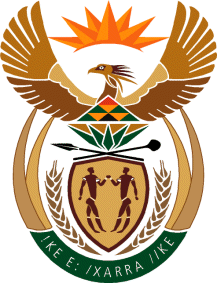 